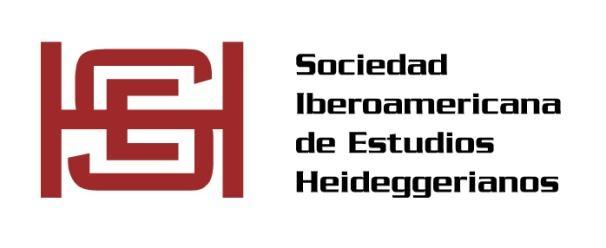 Acta de la VIII Asamblea Ordinaria de la SIEH1 de diciembre de 2023El día 1 de diciembre de 2023, se llevó a cabo de manera online la VIII Asamblea Ordinaria de la SIEH. En dicha ocasión, asistieron los siguientes miembros de la Sociedad: Francisco Abalo, Irene Borges Duarte, Róbson Ramos dos Reis, François Jaran, Leticia Basso Monteverde, Stefano Cazzanelli, Luisa Paz Rodríguez, Hernán Calomino, Teresa Stuven, Germán Vélez, Pablo Veraza Tonda y Andrés Gatica Gattamelati. Se abordaron los siguientes puntos: Recuento y balance de los objetivos de la gestión de la Comisión Directiva salienteBalance de TesoreríaElección de la nueva Comisión DirectivaEl presidente saliente, Dr. Adrián Bertorello, enfatizó que los dos puntos ejes centrales de las actividades de la Comisión se completaron. Estos fueron, por una parte, la depuración de la lista de Socios, y por otra parte, el fomento de las jornadas nacionales. Respecto del primer objetivo se logró depurar el padrón en la mayoría de los países. Queda por dirimir las deudas que la nómina de Socios arrastra. Respecto del segundo punto se normalizó la realización de las Jornadas Nacionales en los diversos países en los que, por una u otra razón, estas se habían interrumpido. El tesorero detalló los montos recaudados, que bordean los 2.000 dólares, haciendo hincapié en el hecho de que el sistema de recaudación de cuotas debe ser revisado. Los gastos asociados a Studia Heideggeriana ascendieron a 670 USD. Por su parte, los gastos asociados a la realización del congreso ascienden a 1200 USD. Se propuso desarrollar el recuento final de los montos recaudados para hacerlos coincidir con la recaudación anual de cuotas en el marco de la depuración encabezada por la Comisión. El tesorero, Dr. Francisco Abalo, propone a renglón seguido la creación de una cuenta para la Sociedad y, relacionado con ello, avanzar hacia la constitución de la Sociedad con una personalidad jurídica en España. Interviene el Dr. Stefano Cazzanelli apoyando la propuesta del tesorero y haciendo énfasis en la facilitación de ayudas económicas para la Sociedad y para Studia Heideggeriana. Interviene la Dra. Luisa Paz Rodríguez aceptando la propuesta del tesorero de ayudar a recabar la información sobre los trámites necesarios para la constitución de la Sociedad España y sobre los costos medios de la cuenta bancaria.Apoya también la propuesta la Dra. Borges-Duarte. Se somete a votación la propuesta de Comisión Directiva con los siguientes integrantes: Presidente: Leticia Basso Monteverde, Secretario: Francisco Abalo, Tesorero: Róbson Ramos dos Reis, Fiscal: Adrián Bertorello. Vocales: Irene Borges Duarte, Luisa Paz Rodríguez, Pablo Veraza Tonda, Germán Vélez, Secretario de Ediciones: Stefano Cazzanelli, Secretario de Relaciones Internacionales: Bernardo Ainbinder, Secretario de Comunicaciones: Andrés Gatica Gattamelati. La Comisión Directiva para el período 2023-2025 es elegida por unanimidad. Toma la palabra la nueva Presidenta, Leticia Basso, abordando las propuestas de la nueva CD. Enfatiza la importancia de la actualización del listado de miembros y continuar con el listado de aportes y, por otra parte, enfatiza las actividades académicas que encabezará la CD concentrándose en cinco aspectos: a. Actualización de biodata,  b. Creación de un banco de especialistas, c. Fichero de grupos de investigación por país, d. Ciclo de charlas virtuales para jóvenes investigadores, y e. Realizar una revisión del estatuto de la sociedad para enfrentar las necesidades actuales. Interviene Luisa Paz Rodríguez dando su apoyo a las propuestas y enfatizando la necesidad de ir ordenando la información relativa a las publicaciones de los miembros. Interviene Leticia Basso abordando la posibilidad de desarrollar un mailing list. Interviene Andrés Gatica Gattamelati llamando la atención sobre la importancia de coordinar esfuerzos para asegurar la realización de estas actividades y de incorporar a otros miembros asistentes para la distribución de tareas. Interviene Francisco Abalo llamando la atención sobre la necesidad de dar un marco más estable a la distribución de tareas, más allá de las actividades y motivaciones específicas de  miembros concretos. Asimismo, enfatiza la necesidad de fortalecer los mecanismos de contacto con los miembros que adeuden sus cuotas. Interviene Andrés Gatica Gattamelati ofreciendo al Tesorero saliente ayuda en el cruce de datos entre miembros vigentes y pagos realizados, y menciona la posibilidad de integrar a otros licenciados y bachilleres a la Secretaría de Comunicaciones. Interviene Leticia Basso llamando la atención sobre la necesidad de que los correos de cobro sean también personalizados y, asimismo, abordando detalles preliminares del próximo Congreso Internacional de la SIEH. 